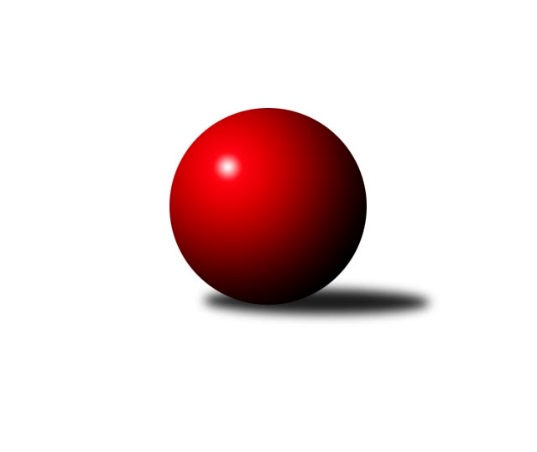 Č.26Ročník 2023/2024	20.5.2024 Jihomoravská divize 2023/2024Statistika 26. kolaTabulka družstev:		družstvo	záp	výh	rem	proh	skore	sety	průměr	body	plné	dorážka	chyby	1.	TJ Sokol Brno IV	26	17	2	7	120.0 : 88.0 	(331.5 : 292.5)	3316	36	2220	1096	32.6	2.	TJ Lokomotiva Valtice 	26	15	1	10	116.0 : 92.0 	(323.5 : 300.5)	3256	31	2212	1044	43.2	3.	KK Vyškov C	26	14	2	10	110.5 : 97.5 	(316.0 : 308.0)	3263	30	2201	1061	41.9	4.	KK Orel Ivančice	26	15	0	11	110.5 : 97.5 	(315.5 : 308.5)	3259	30	2195	1064	38	5.	TJ Gumárny Zubří	26	12	5	9	118.0 : 90.0 	(324.5 : 299.5)	3240	29	2198	1042	37.6	6.	SK Podlužan Prušánky B	26	13	3	10	113.0 : 95.0 	(310.5 : 313.5)	3272	29	2216	1056	36.2	7.	SK Kuželky Dubňany	26	13	1	12	111.5 : 96.5 	(328.0 : 296.0)	3269	27	2200	1069	36.3	8.	TJ Sokol Šanov B	26	12	2	12	98.5 : 109.5 	(300.5 : 323.5)	3200	26	2165	1034	39.2	9.	TJ Sokol Mistřín B	26	12	1	13	99.0 : 109.0 	(311.0 : 313.0)	3202	25	2176	1026	39.8	10.	KC Zlín B	26	11	2	13	96.0 : 112.0 	(311.5 : 312.5)	3237	24	2193	1044	38.6	11.	TJ Jiskra Otrokovice	26	8	6	12	97.5 : 110.5 	(307.5 : 316.5)	3218	22	2195	1023	42	12.	KK Slovan Rosice B	26	8	4	14	95.0 : 113.0 	(302.5 : 321.5)	3220	20	2191	1029	45.7	13.	TJ Sokol Husovice C	26	8	2	16	90.5 : 117.5 	(289.5 : 334.5)	3203	18	2184	1019	43.8	14.	KK Kroměříž	26	8	1	17	80.0 : 128.0 	(296.0 : 328.0)	3215	17	2192	1023	43.2Tabulka doma:		družstvo	záp	výh	rem	proh	skore	sety	průměr	body	maximum	minimum	1.	TJ Lokomotiva Valtice 	13	11	1	1	72.0 : 32.0 	(182.5 : 129.5)	3188	23	3267	3129	2.	SK Kuželky Dubňany	13	10	0	3	68.0 : 36.0 	(183.5 : 128.5)	3298	20	3417	3194	3.	KK Orel Ivančice	13	10	0	3	63.0 : 41.0 	(166.0 : 146.0)	3174	20	3277	3103	4.	SK Podlužan Prušánky B	13	8	2	3	66.0 : 38.0 	(168.5 : 143.5)	3421	18	3521	3326	5.	TJ Gumárny Zubří	13	7	4	2	64.5 : 39.5 	(177.5 : 134.5)	3249	18	3405	3140	6.	TJ Sokol Mistřín B	13	8	1	4	62.0 : 42.0 	(167.5 : 144.5)	3280	17	3386	3111	7.	TJ Sokol Brno IV	13	8	1	4	60.5 : 43.5 	(165.5 : 146.5)	3294	17	3417	3168	8.	TJ Sokol Šanov B	13	8	0	5	54.0 : 50.0 	(160.5 : 151.5)	3249	16	3382	3078	9.	KC Zlín B	13	7	1	5	57.0 : 47.0 	(170.5 : 141.5)	3288	15	3342	3211	10.	TJ Sokol Husovice C	13	7	0	6	56.0 : 48.0 	(154.0 : 158.0)	3228	14	3307	3126	11.	TJ Jiskra Otrokovice	13	5	3	5	56.0 : 48.0 	(161.5 : 150.5)	3230	13	3370	3115	12.	KK Vyškov C	13	6	1	6	52.5 : 51.5 	(154.5 : 157.5)	3285	13	3388	3106	13.	KK Slovan Rosice B	13	5	1	7	51.0 : 53.0 	(156.5 : 155.5)	3337	11	3415	3208	14.	KK Kroměříž	13	5	1	7	42.0 : 62.0 	(151.0 : 161.0)	3237	11	3427	3117Tabulka venku:		družstvo	záp	výh	rem	proh	skore	sety	průměr	body	maximum	minimum	1.	TJ Sokol Brno IV	13	9	1	3	59.5 : 44.5 	(166.0 : 146.0)	3308	19	3442	3157	2.	KK Vyškov C	13	8	1	4	58.0 : 46.0 	(161.5 : 150.5)	3261	17	3404	3083	3.	TJ Gumárny Zubří	13	5	1	7	53.5 : 50.5 	(147.0 : 165.0)	3239	11	3474	3101	4.	SK Podlužan Prušánky B	13	5	1	7	47.0 : 57.0 	(142.0 : 170.0)	3260	11	3463	3078	5.	KK Orel Ivančice	13	5	0	8	47.5 : 56.5 	(149.5 : 162.5)	3266	10	3343	3145	6.	TJ Sokol Šanov B	13	4	2	7	44.5 : 59.5 	(140.0 : 172.0)	3196	10	3418	2823	7.	KK Slovan Rosice B	13	3	3	7	44.0 : 60.0 	(146.0 : 166.0)	3210	9	3369	3045	8.	TJ Jiskra Otrokovice	13	3	3	7	41.5 : 62.5 	(146.0 : 166.0)	3217	9	3326	3061	9.	KC Zlín B	13	4	1	8	39.0 : 65.0 	(141.0 : 171.0)	3233	9	3418	3023	10.	TJ Lokomotiva Valtice 	13	4	0	9	44.0 : 60.0 	(141.0 : 171.0)	3262	8	3443	3124	11.	TJ Sokol Mistřín B	13	4	0	9	37.0 : 67.0 	(143.5 : 168.5)	3196	8	3430	2858	12.	SK Kuželky Dubňany	13	3	1	9	43.5 : 60.5 	(144.5 : 167.5)	3266	7	3395	3073	13.	KK Kroměříž	13	3	0	10	38.0 : 66.0 	(145.0 : 167.0)	3213	6	3319	3008	14.	TJ Sokol Husovice C	13	1	2	10	34.5 : 69.5 	(135.5 : 176.5)	3204	4	3359	3083Tabulka podzimní části:		družstvo	záp	výh	rem	proh	skore	sety	průměr	body	doma	venku	1.	TJ Lokomotiva Valtice 	14	10	0	4	67.0 : 45.0 	(177.0 : 159.0)	3270	20 	7 	0 	0 	3 	0 	4	2.	TJ Sokol Mistřín B	14	8	1	5	59.0 : 53.0 	(176.0 : 160.0)	3213	17 	5 	1 	1 	3 	0 	4	3.	TJ Sokol Brno IV	14	8	1	5	56.5 : 55.5 	(171.5 : 164.5)	3310	17 	4 	0 	3 	4 	1 	2	4.	KK Vyškov C	14	8	0	6	62.0 : 50.0 	(177.0 : 159.0)	3249	16 	3 	0 	4 	5 	0 	2	5.	KK Orel Ivančice	14	8	0	6	59.0 : 53.0 	(171.0 : 165.0)	3248	16 	5 	0 	2 	3 	0 	4	6.	SK Podlužan Prušánky B	14	7	1	6	61.0 : 51.0 	(162.0 : 174.0)	3240	15 	5 	1 	1 	2 	0 	5	7.	TJ Jiskra Otrokovice	14	6	3	5	55.0 : 57.0 	(168.5 : 167.5)	3236	15 	3 	2 	1 	3 	1 	4	8.	TJ Gumárny Zubří	14	6	2	6	64.0 : 48.0 	(180.5 : 155.5)	3246	14 	3 	2 	2 	3 	0 	4	9.	SK Kuželky Dubňany	14	7	0	7	58.0 : 54.0 	(173.0 : 163.0)	3252	14 	5 	0 	2 	2 	0 	5	10.	TJ Sokol Šanov B	14	6	1	7	53.0 : 59.0 	(163.0 : 173.0)	3243	13 	4 	0 	3 	2 	1 	4	11.	KC Zlín B	14	5	1	8	49.0 : 63.0 	(155.0 : 181.0)	3231	11 	4 	0 	3 	1 	1 	5	12.	KK Slovan Rosice B	14	4	2	8	50.0 : 62.0 	(162.5 : 173.5)	3216	10 	3 	0 	4 	1 	2 	4	13.	TJ Sokol Husovice C	14	4	1	9	50.5 : 61.5 	(158.0 : 178.0)	3187	9 	4 	0 	3 	0 	1 	6	14.	KK Kroměříž	14	4	1	9	40.0 : 72.0 	(157.0 : 179.0)	3236	9 	3 	1 	4 	1 	0 	5Tabulka jarní části:		družstvo	záp	výh	rem	proh	skore	sety	průměr	body	doma	venku	1.	TJ Sokol Brno IV	12	9	1	2	63.5 : 32.5 	(160.0 : 128.0)	3318	19 	4 	1 	1 	5 	0 	1 	2.	TJ Gumárny Zubří	12	6	3	3	54.0 : 42.0 	(144.0 : 144.0)	3234	15 	4 	2 	0 	2 	1 	3 	3.	SK Podlužan Prušánky B	12	6	2	4	52.0 : 44.0 	(148.5 : 139.5)	3315	14 	3 	1 	2 	3 	1 	2 	4.	KK Orel Ivančice	12	7	0	5	51.5 : 44.5 	(144.5 : 143.5)	3266	14 	5 	0 	1 	2 	0 	4 	5.	KK Vyškov C	12	6	2	4	48.5 : 47.5 	(139.0 : 149.0)	3287	14 	3 	1 	2 	3 	1 	2 	6.	SK Kuželky Dubňany	12	6	1	5	53.5 : 42.5 	(155.0 : 133.0)	3289	13 	5 	0 	1 	1 	1 	4 	7.	KC Zlín B	12	6	1	5	47.0 : 49.0 	(156.5 : 131.5)	3253	13 	3 	1 	2 	3 	0 	3 	8.	TJ Sokol Šanov B	12	6	1	5	45.5 : 50.5 	(137.5 : 150.5)	3161	13 	4 	0 	2 	2 	1 	3 	9.	TJ Lokomotiva Valtice 	12	5	1	6	49.0 : 47.0 	(146.5 : 141.5)	3232	11 	4 	1 	1 	1 	0 	5 	10.	KK Slovan Rosice B	12	4	2	6	45.0 : 51.0 	(140.0 : 148.0)	3248	10 	2 	1 	3 	2 	1 	3 	11.	TJ Sokol Husovice C	12	4	1	7	40.0 : 56.0 	(131.5 : 156.5)	3228	9 	3 	0 	3 	1 	1 	4 	12.	KK Kroměříž	12	4	0	8	40.0 : 56.0 	(139.0 : 149.0)	3206	8 	2 	0 	3 	2 	0 	5 	13.	TJ Sokol Mistřín B	12	4	0	8	40.0 : 56.0 	(135.0 : 153.0)	3195	8 	3 	0 	3 	1 	0 	5 	14.	TJ Jiskra Otrokovice	12	2	3	7	42.5 : 53.5 	(139.0 : 149.0)	3196	7 	2 	1 	4 	0 	2 	3 Zisk bodů pro družstvo:		jméno hráče	družstvo	body	zápasy	v %	dílčí body	sety	v %	1.	Martin Bublák 	KK Orel Ivančice 	24	/	25	(96%)	78.5	/	100	(79%)	2.	Michael Divílek ml.	TJ Jiskra Otrokovice 	21	/	25	(84%)	72	/	100	(72%)	3.	Ludmila Satinská 	TJ Gumárny Zubří 	20	/	24	(83%)	63.5	/	96	(66%)	4.	Antonín Kratochvíla 	SK Kuželky Dubňany  	18	/	21	(86%)	60.5	/	84	(72%)	5.	Marek Rozsíval 	TJ Sokol Brno IV 	18	/	24	(75%)	62	/	96	(65%)	6.	Aleš Procházka 	TJ Sokol Šanov B 	18	/	25	(72%)	63	/	100	(63%)	7.	Radim Máca 	TJ Sokol Brno IV 	18	/	25	(72%)	61	/	100	(61%)	8.	Jan Svoboda 	KK Orel Ivančice 	18	/	25	(72%)	60	/	100	(60%)	9.	Petr Streubel 	KK Slovan Rosice B 	17	/	21	(81%)	57.5	/	84	(68%)	10.	Dušan Ryba 	TJ Sokol Mistřín B 	17	/	22	(77%)	57	/	88	(65%)	11.	Pavel Kubálek 	KC Zlín B 	17	/	22	(77%)	56	/	88	(64%)	12.	Barbora Pekárková ml.	TJ Jiskra Otrokovice 	16	/	23	(70%)	50.5	/	92	(55%)	13.	Vít Svoboda 	SK Kuželky Dubňany  	16	/	24	(67%)	56.5	/	96	(59%)	14.	Daniel Mach 	KK Kroměříž 	16	/	26	(62%)	62.5	/	104	(60%)	15.	Štěpánka Vytisková 	SK Podlužan Prušánky B 	15	/	21	(71%)	49	/	84	(58%)	16.	Jaroslav Polášek 	TJ Sokol Mistřín B 	15	/	23	(65%)	54.5	/	92	(59%)	17.	Marek Dostál 	SK Kuželky Dubňany  	14.5	/	22	(66%)	52.5	/	88	(60%)	18.	Roman Mlynarik 	TJ Lokomotiva Valtice   	14	/	21	(67%)	55.5	/	84	(66%)	19.	Jakub Toman 	SK Podlužan Prušánky B 	14	/	23	(61%)	50.5	/	92	(55%)	20.	Martin Štěpánek 	TJ Gumárny Zubří 	14	/	24	(58%)	56.5	/	96	(59%)	21.	Martina Zimáková 	KC Zlín B 	14	/	24	(58%)	56	/	96	(58%)	22.	Jiří Tesař 	KK Kroměříž 	14	/	26	(54%)	58.5	/	104	(56%)	23.	Ivana Blechová 	TJ Sokol Šanov B 	14	/	26	(54%)	54.5	/	104	(52%)	24.	Ota Adámek 	TJ Gumárny Zubří 	13	/	20	(65%)	43.5	/	80	(54%)	25.	Josef Vařák 	TJ Lokomotiva Valtice   	13	/	21	(62%)	45.5	/	84	(54%)	26.	Radek Horák 	TJ Sokol Mistřín B 	13	/	22	(59%)	47.5	/	88	(54%)	27.	Marta Volfová 	TJ Lokomotiva Valtice   	13	/	22	(59%)	42.5	/	88	(48%)	28.	Šárka Palková 	KK Slovan Rosice B 	13	/	23	(57%)	51	/	92	(55%)	29.	František Herůfek ml.	TJ Lokomotiva Valtice   	13	/	25	(52%)	53.5	/	100	(54%)	30.	Michal Klvaňa 	KK Slovan Rosice B 	13	/	26	(50%)	53.5	/	104	(51%)	31.	Robert Herůfek 	TJ Lokomotiva Valtice   	12.5	/	19	(66%)	46.5	/	76	(61%)	32.	Jiří Gach 	TJ Jiskra Otrokovice 	12.5	/	22	(57%)	50.5	/	88	(57%)	33.	Petr Trusina 	TJ Sokol Brno IV 	12	/	20	(60%)	40	/	80	(50%)	34.	Josef Toman 	SK Podlužan Prušánky B 	12	/	21	(57%)	44	/	84	(52%)	35.	Aleš Zálešák 	SK Podlužan Prušánky B 	12	/	22	(55%)	47	/	88	(53%)	36.	Jiří Satinský 	TJ Gumárny Zubří 	12	/	22	(55%)	45	/	88	(51%)	37.	Roman Janás 	SK Kuželky Dubňany  	12	/	23	(52%)	46	/	92	(50%)	38.	Vojtěch Šmarda 	KK Orel Ivančice 	12	/	23	(52%)	45.5	/	92	(49%)	39.	Lukáš Chadim 	TJ Sokol Brno IV 	11.5	/	24	(48%)	48.5	/	96	(51%)	40.	Michaela Varmužová 	TJ Sokol Mistřín B 	11	/	13	(85%)	38.5	/	52	(74%)	41.	Petr Polepil 	KC Zlín B 	11	/	19	(58%)	44	/	76	(58%)	42.	Jana Kurialová 	KK Vyškov C 	11	/	23	(48%)	49	/	92	(53%)	43.	Sára Zálešáková 	SK Podlužan Prušánky B 	11	/	24	(46%)	50.5	/	96	(53%)	44.	Lucie Šťastná 	TJ Gumárny Zubří 	10.5	/	13	(81%)	28	/	52	(54%)	45.	Miroslav Vítek 	TJ Sokol Brno IV 	10.5	/	23	(46%)	49.5	/	92	(54%)	46.	Jiří Zemek 	KK Orel Ivančice 	10	/	16	(63%)	41.5	/	64	(65%)	47.	Roman Krůza 	TJ Lokomotiva Valtice   	10	/	18	(56%)	35.5	/	72	(49%)	48.	Michal Tušl 	SK Podlužan Prušánky B 	10	/	19	(53%)	35.5	/	76	(47%)	49.	Zdeněk Drlík 	TJ Jiskra Otrokovice 	10	/	20	(50%)	38.5	/	80	(48%)	50.	Luděk Svozil 	TJ Sokol Mistřín B 	10	/	21	(48%)	42	/	84	(50%)	51.	Lukáš Lehocký 	TJ Sokol Husovice C 	10	/	21	(48%)	35.5	/	84	(42%)	52.	Petr Boček 	KK Kroměříž 	10	/	25	(40%)	50	/	100	(50%)	53.	Radek Ingr 	KK Kroměříž 	10	/	26	(38%)	51	/	104	(49%)	54.	Břetislav Láník 	KK Vyškov C 	9.5	/	24	(40%)	44	/	96	(46%)	55.	Marek Škrabal 	TJ Sokol Husovice C 	9	/	11	(82%)	27.5	/	44	(63%)	56.	Miloslav Krejčí 	KK Vyškov C 	9	/	15	(60%)	29	/	60	(48%)	57.	Robert Mondřík 	KK Vyškov C 	9	/	18	(50%)	38	/	72	(53%)	58.	Miroslav Ptáček 	KK Slovan Rosice B 	9	/	19	(47%)	35.5	/	76	(47%)	59.	Petr Jonášek 	TJ Jiskra Otrokovice 	9	/	23	(39%)	37	/	92	(40%)	60.	Igor Sedlák 	TJ Sokol Husovice C 	8.5	/	21	(40%)	32.5	/	84	(39%)	61.	Milan Svačina 	KK Vyškov C 	8	/	12	(67%)	30.5	/	48	(64%)	62.	Tomáš Peřina 	TJ Sokol Husovice C 	8	/	12	(67%)	28.5	/	48	(59%)	63.	Jaroslav Zahrádka 	KK Vyškov C 	8	/	17	(47%)	30	/	68	(44%)	64.	Pavel Husar 	TJ Sokol Brno IV 	8	/	18	(44%)	37.5	/	72	(52%)	65.	Radoslav Rozsíval 	TJ Sokol Brno IV 	8	/	18	(44%)	28	/	72	(39%)	66.	Petr Chovanec 	TJ Sokol Husovice C 	8	/	20	(40%)	38.5	/	80	(48%)	67.	Miroslav Macháček 	TJ Gumárny Zubří 	7.5	/	16	(47%)	32.5	/	64	(51%)	68.	Tomáš Procházka 	KK Vyškov C 	7	/	9	(78%)	25.5	/	36	(71%)	69.	Marián Pačiska 	KK Slovan Rosice B 	7	/	12	(58%)	26.5	/	48	(55%)	70.	Marian Bureš 	TJ Sokol Šanov B 	7	/	19	(37%)	28.5	/	76	(38%)	71.	Jaroslav Pavlík 	KK Kroměříž 	7	/	26	(27%)	39.5	/	104	(38%)	72.	Markéta Hrdličková 	KK Slovan Rosice B 	6	/	6	(100%)	13.5	/	24	(56%)	73.	Kamil Bednář 	KK Vyškov C 	6	/	7	(86%)	18	/	28	(64%)	74.	Radim Herůfek 	TJ Sokol Husovice C 	6	/	11	(55%)	23	/	44	(52%)	75.	Vladimír Crhonek 	KK Vyškov C 	6	/	11	(55%)	22	/	44	(50%)	76.	Zdeněk Bachňák 	KC Zlín B 	6	/	12	(50%)	22.5	/	48	(47%)	77.	Radim Kozumplík 	TJ Sokol Husovice C 	6	/	12	(50%)	22	/	48	(46%)	78.	Zbyněk Škoda 	TJ Lokomotiva Valtice   	6	/	14	(43%)	26	/	56	(46%)	79.	Pavel Petrů 	TJ Sokol Šanov B 	6	/	16	(38%)	25.5	/	64	(40%)	80.	Kristýna Klištincová 	KK Slovan Rosice B 	6	/	18	(33%)	31	/	72	(43%)	81.	Kristýna Blechová 	TJ Sokol Šanov B 	6	/	22	(27%)	34	/	88	(39%)	82.	Zdeněk Šeděnka 	KC Zlín B 	5	/	9	(56%)	18.5	/	36	(51%)	83.	Josef Černý 	SK Kuželky Dubňany  	5	/	10	(50%)	24	/	40	(60%)	84.	Jiří Rauschgold 	TJ Sokol Husovice C 	5	/	10	(50%)	21	/	40	(53%)	85.	Radek Vetyška 	TJ Gumárny Zubří 	5	/	13	(38%)	20	/	52	(38%)	86.	Pavel Jurásek 	TJ Jiskra Otrokovice 	5	/	16	(31%)	29	/	64	(45%)	87.	Zdeněk Jurkovič 	SK Kuželky Dubňany  	5	/	17	(29%)	26.5	/	68	(39%)	88.	Petr Bakaj 	TJ Sokol Šanov B 	5	/	18	(28%)	34.5	/	72	(48%)	89.	Tomáš Stodůlka 	TJ Gumárny Zubří 	5	/	18	(28%)	28	/	72	(39%)	90.	Jaromír Klika 	KK Orel Ivančice 	5	/	25	(20%)	35.5	/	100	(36%)	91.	Filip Vrzala 	KC Zlín B 	4	/	5	(80%)	9.5	/	20	(48%)	92.	Petr Kesjár 	TJ Sokol Šanov B 	4	/	6	(67%)	13	/	24	(54%)	93.	Vojtěch Stárek 	TJ Sokol Husovice C 	4	/	7	(57%)	11.5	/	28	(41%)	94.	Martin Maša 	KK Orel Ivančice 	4	/	9	(44%)	12.5	/	36	(35%)	95.	Alžběta Harcová 	SK Kuželky Dubňany  	4	/	11	(36%)	23.5	/	44	(53%)	96.	Stanislav Herka 	SK Kuželky Dubňany  	4	/	12	(33%)	14.5	/	48	(30%)	97.	Lenka Haboňová 	KK Kroměříž 	4	/	16	(25%)	28	/	64	(44%)	98.	Michal Teraz 	SK Podlužan Prušánky B 	4	/	19	(21%)	22.5	/	76	(30%)	99.	Tomáš Matlach 	KC Zlín B 	4	/	20	(20%)	28.5	/	80	(36%)	100.	Petr Bakaj ml.	TJ Sokol Šanov B 	3.5	/	6	(58%)	13	/	24	(54%)	101.	Václav Kratochvíla 	SK Kuželky Dubňany  	3	/	3	(100%)	7.5	/	12	(63%)	102.	Radek Vrška 	TJ Sokol Šanov B 	3	/	3	(100%)	7	/	12	(58%)	103.	Radim Abrahám 	KC Zlín B 	3	/	5	(60%)	12	/	20	(60%)	104.	Jaroslav Trochta 	KC Zlín B 	3	/	5	(60%)	11.5	/	20	(58%)	105.	Adam Eliáš 	KK Orel Ivančice 	3	/	11	(27%)	14.5	/	44	(33%)	106.	Miroslav Polášek 	KC Zlín B 	3	/	13	(23%)	21	/	52	(40%)	107.	Drahomír Urc 	TJ Sokol Mistřín B 	3	/	13	(23%)	21	/	52	(40%)	108.	Ondřej Peterka 	KK Orel Ivančice 	2.5	/	6	(42%)	12	/	24	(50%)	109.	Tereza Divílková 	TJ Jiskra Otrokovice 	2	/	2	(100%)	7	/	8	(88%)	110.	Martin Gabrhel 	TJ Sokol Husovice C 	2	/	2	(100%)	5	/	8	(63%)	111.	Jaroslav Šindelář 	TJ Sokol Šanov B 	2	/	2	(100%)	4.5	/	8	(56%)	112.	Pavel Struhař 	KC Zlín B 	2	/	3	(67%)	6.5	/	12	(54%)	113.	Petr Matuška 	KK Vyškov C 	2	/	7	(29%)	10.5	/	28	(38%)	114.	Karel Plaga 	KK Slovan Rosice B 	2	/	10	(20%)	12.5	/	40	(31%)	115.	Milan Peťovský 	TJ Sokol Mistřín B 	2	/	11	(18%)	16	/	44	(36%)	116.	Jaroslav Smrž 	KK Slovan Rosice B 	2	/	11	(18%)	12.5	/	44	(28%)	117.	Adam Pavel Špaček 	TJ Sokol Mistřín B 	2	/	13	(15%)	15.5	/	52	(30%)	118.	Robert Pacal 	TJ Sokol Husovice C 	1	/	1	(100%)	4	/	4	(100%)	119.	Jan Herzán 	TJ Lokomotiva Valtice   	1	/	1	(100%)	3.5	/	4	(88%)	120.	Radek Janás 	KC Zlín B 	1	/	1	(100%)	3	/	4	(75%)	121.	Rostislav Rybárský 	SK Kuželky Dubňany  	1	/	1	(100%)	2	/	4	(50%)	122.	Roman Rychtárik 	KK Slovan Rosice B 	1	/	1	(100%)	2	/	4	(50%)	123.	Martin Polepil 	KC Zlín B 	1	/	1	(100%)	2	/	4	(50%)	124.	Pavel Flamík 	SK Podlužan Prušánky B 	1	/	1	(100%)	2	/	4	(50%)	125.	Marek Zaoral 	KK Vyškov C 	1	/	1	(100%)	2	/	4	(50%)	126.	Ladislav Kacetl 	TJ Sokol Šanov B 	1	/	2	(50%)	6	/	8	(75%)	127.	Václav Luža 	TJ Sokol Mistřín B 	1	/	2	(50%)	5	/	8	(63%)	128.	Barbora Divílková st.	TJ Jiskra Otrokovice 	1	/	2	(50%)	3	/	8	(38%)	129.	Jan Veselovský 	TJ Sokol Husovice C 	1	/	3	(33%)	7	/	12	(58%)	130.	Petr Kuběna 	KK Kroměříž 	1	/	6	(17%)	4	/	24	(17%)	131.	Michael Divílek st.	TJ Jiskra Otrokovice 	1	/	17	(6%)	15	/	68	(22%)	132.	Libuše Janková 	TJ Sokol Brno IV 	0	/	1	(0%)	2	/	4	(50%)	133.	Anna Poláchová 	SK Podlužan Prušánky B 	0	/	1	(0%)	2	/	4	(50%)	134.	Monika Maláková 	KK Vyškov C 	0	/	1	(0%)	2	/	4	(50%)	135.	Oldřiška Varmužová 	TJ Sokol Šanov B 	0	/	1	(0%)	1	/	4	(25%)	136.	Jana Kovářová 	KK Vyškov C 	0	/	1	(0%)	1	/	4	(25%)	137.	Petr Bařina 	TJ Sokol Mistřín B 	0	/	1	(0%)	1	/	4	(25%)	138.	Tomáš Hudec 	TJ Sokol Husovice C 	0	/	1	(0%)	1	/	4	(25%)	139.	Petr Vrzalík 	KC Zlín B 	0	/	1	(0%)	1	/	4	(25%)	140.	Martin Sedlák 	TJ Sokol Husovice C 	0	/	1	(0%)	1	/	4	(25%)	141.	Nela Vrbíková 	TJ Jiskra Otrokovice 	0	/	1	(0%)	1	/	4	(25%)	142.	Zdeněk Kratochvíla 	SK Kuželky Dubňany  	0	/	1	(0%)	1	/	4	(25%)	143.	Patrik Jurásek 	SK Kuželky Dubňany  	0	/	1	(0%)	0.5	/	4	(13%)	144.	Filip Mlčoch 	KC Zlín B 	0	/	1	(0%)	0	/	4	(0%)	145.	Stanislav Poledňák 	KK Kroměříž 	0	/	1	(0%)	0	/	4	(0%)	146.	František Urbánek 	TJ Lokomotiva Valtice   	0	/	1	(0%)	0	/	4	(0%)	147.	Ivan Januška 	TJ Sokol Šanov B 	0	/	1	(0%)	0	/	4	(0%)	148.	Petr Khol 	TJ Sokol Mistřín B 	0	/	2	(0%)	3	/	8	(38%)	149.	Petr Blecha 	TJ Sokol Šanov B 	0	/	2	(0%)	3	/	8	(38%)	150.	Magda Winterová 	KK Slovan Rosice B 	0	/	2	(0%)	2.5	/	8	(31%)	151.	Kateřina Ondrouchová 	TJ Jiskra Otrokovice 	0	/	2	(0%)	2	/	8	(25%)	152.	Pavel Martinek 	TJ Sokol Šanov B 	0	/	2	(0%)	2	/	8	(25%)	153.	Tomáš Goldschmied 	SK Kuželky Dubňany  	0	/	2	(0%)	1	/	8	(13%)	154.	Martin Novotný 	KK Kroměříž 	0	/	3	(0%)	2.5	/	12	(21%)	155.	František Zemek 	KK Orel Ivančice 	0	/	3	(0%)	0	/	12	(0%)	156.	Jan Donneberger 	KK Vyškov C 	0	/	4	(0%)	4.5	/	16	(28%)	157.	Luboš Staněk 	KK Orel Ivančice 	0	/	9	(0%)	9.5	/	36	(26%)Průměry na kuželnách:		kuželna	průměr	plné	dorážka	chyby	výkon na hráče	1.	Prušánky, 1-4	3395	2278	1117	38.0	(566.0)	2.	KK Slovan Rosice, 1-4	3323	2249	1074	42.1	(554.0)	3.	KK Vyškov, 1-4	3288	2220	1067	40.6	(548.0)	4.	KC Zlín, 1-4	3279	2214	1064	37.2	(546.5)	5.	TJ Sokol Mistřín, 1-4	3272	2213	1058	36.8	(545.4)	6.	Dubňany, 1-4	3256	2201	1054	40.2	(542.7)	7.	KK Kroměříž, 1-4	3248	2208	1040	41.3	(541.5)	8.	Šanov, 1-4	3246	2205	1040	39.9	(541.1)	9.	TJ Sokol Brno IV, 1-4	3245	2197	1048	37.6	(541.0)	10.	Otrokovice, 1-4	3224	2184	1039	40.8	(537.3)	11.	TJ Valašské Meziříčí, 1-4	3216	2183	1032	40.0	(536.1)	12.	KK Orel Ivančice, 1-4	3155	2146	1008	41.4	(525.9)	13.	TJ Lokomotiva Valtice, 1-4	3144	2142	1002	44.3	(524.1)Nejlepší výkony na kuželnách:Prušánky, 1-4SK Podlužan Prušánky B	3521	14. kolo	Dušan Ryba 	TJ Sokol Mistřín B	631	20. koloTJ Gumárny Zubří	3474	18. kolo	Sára Zálešáková 	SK Podlužan Prušánky B	622	16. koloSK Podlužan Prušánky B	3471	4. kolo	Štěpánka Vytisková 	SK Podlužan Prušánky B	621	18. koloSK Podlužan Prušánky B	3469	6. kolo	Martin Bublák 	KK Orel Ivančice	619	16. koloSK Podlužan Prušánky B	3458	20. kolo	Miroslav Macháček 	TJ Gumárny Zubří	619	18. koloSK Podlužan Prušánky B	3455	16. kolo	Jaroslav Trochta 	KC Zlín B	619	14. koloSK Podlužan Prušánky B	3450	21. kolo	Jaroslav Polášek 	TJ Sokol Mistřín B	617	20. koloSK Podlužan Prušánky B	3441	12. kolo	Jan Svoboda 	KK Orel Ivančice	615	16. koloTJ Sokol Mistřín B	3430	20. kolo	Josef Toman 	SK Podlužan Prušánky B	613	14. koloSK Podlužan Prušánky B	3422	1. kolo	Michal Tušl 	SK Podlužan Prušánky B	608	8. koloKK Slovan Rosice, 1-4SK Podlužan Prušánky B	3463	22. kolo	Petr Streubel 	KK Slovan Rosice B	620	4. koloTJ Lokomotiva Valtice  	3443	14. kolo	Tomáš Procházka 	KK Vyškov C	617	23. koloTJ Sokol Brno IV	3426	20. kolo	Šárka Palková 	KK Slovan Rosice B	614	20. koloKK Slovan Rosice B	3415	25. kolo	Šárka Palková 	KK Slovan Rosice B	614	14. koloKK Vyškov C	3404	23. kolo	Robert Herůfek 	TJ Lokomotiva Valtice  	611	14. koloTJ Sokol Mistřín B	3395	9. kolo	Petr Streubel 	KK Slovan Rosice B	611	12. koloSK Kuželky Dubňany 	3376	18. kolo	Petr Streubel 	KK Slovan Rosice B	610	6. koloKK Slovan Rosice B	3375	9. kolo	Martin Bublák 	KK Orel Ivančice	609	1. koloKK Slovan Rosice B	3374	6. kolo	Petr Streubel 	KK Slovan Rosice B	607	16. koloKK Slovan Rosice B	3360	10. kolo	Petr Streubel 	KK Slovan Rosice B	604	9. koloKK Vyškov, 1-4TJ Sokol Brno IV	3393	1. kolo	Marta Volfová 	TJ Lokomotiva Valtice  	628	18. koloKK Vyškov C	3388	20. kolo	Tomáš Procházka 	KK Vyškov C	624	24. koloSK Kuželky Dubňany 	3371	26. kolo	Marek Rozsíval 	TJ Sokol Brno IV	619	1. koloKK Vyškov C	3363	24. kolo	Michael Divílek ml.	TJ Jiskra Otrokovice	605	13. koloTJ Sokol Mistřín B	3348	6. kolo	Radim Máca 	TJ Sokol Brno IV	605	1. koloKK Orel Ivančice	3341	24. kolo	Jiří Gach 	TJ Jiskra Otrokovice	602	13. koloKC Zlín B	3336	20. kolo	Petr Streubel 	KK Slovan Rosice B	601	11. koloSK Podlužan Prušánky B	3334	9. kolo	Dušan Ryba 	TJ Sokol Mistřín B	597	6. koloTJ Jiskra Otrokovice	3326	13. kolo	Sára Zálešáková 	SK Podlužan Prušánky B	592	9. koloKK Vyškov C	3326	4. kolo	Jan Svoboda 	KK Orel Ivančice	591	24. koloKC Zlín, 1-4TJ Sokol Brno IV	3409	13. kolo	Alžběta Harcová 	SK Kuželky Dubňany 	607	11. koloSK Kuželky Dubňany 	3395	11. kolo	Martin Maša 	KK Orel Ivančice	605	22. koloKC Zlín B	3342	13. kolo	Milan Svačina 	KK Vyškov C	603	7. koloKK Vyškov C	3331	7. kolo	Pavel Kubálek 	KC Zlín B	602	22. koloKC Zlín B	3323	9. kolo	Pavel Kubálek 	KC Zlín B	595	3. koloKC Zlín B	3320	2. kolo	Marek Rozsíval 	TJ Sokol Brno IV	595	13. koloKC Zlín B	3316	3. kolo	Daniel Mach 	KK Kroměříž	586	9. koloKC Zlín B	3314	22. kolo	Miloslav Krejčí 	KK Vyškov C	584	7. koloKC Zlín B	3313	15. kolo	Dušan Ryba 	TJ Sokol Mistřín B	582	26. koloKC Zlín B	3298	19. kolo	Lukáš Chadim 	TJ Sokol Brno IV	582	13. koloTJ Sokol Mistřín, 1-4TJ Sokol Brno IV	3442	18. kolo	Dušan Ryba 	TJ Sokol Mistřín B	621	25. koloTJ Sokol Mistřín B	3386	4. kolo	Pavel Husar 	TJ Sokol Brno IV	603	18. koloTJ Sokol Mistřín B	3367	8. kolo	Daniel Mach 	KK Kroměříž	602	14. koloTJ Sokol Mistřín B	3357	21. kolo	Dušan Ryba 	TJ Sokol Mistřín B	601	8. koloTJ Sokol Mistřín B	3340	25. kolo	Igor Sedlák 	TJ Sokol Husovice C	600	10. koloTJ Lokomotiva Valtice  	3327	25. kolo	Marek Rozsíval 	TJ Sokol Brno IV	597	18. koloKK Orel Ivančice	3322	4. kolo	Dušan Ryba 	TJ Sokol Mistřín B	595	10. koloTJ Sokol Mistřín B	3299	14. kolo	Radek Horák 	TJ Sokol Mistřín B	595	7. koloTJ Sokol Mistřín B	3297	7. kolo	Radek Horák 	TJ Sokol Mistřín B	593	4. koloTJ Sokol Mistřín B	3287	10. kolo	Roman Krůza 	TJ Lokomotiva Valtice  	593	25. koloDubňany, 1-4SK Kuželky Dubňany 	3417	8. kolo	Antonín Kratochvíla 	SK Kuželky Dubňany 	648	21. koloSK Kuželky Dubňany 	3412	21. kolo	Vít Svoboda 	SK Kuželky Dubňany 	610	8. koloSK Kuželky Dubňany 	3355	5. kolo	Marek Škrabal 	TJ Sokol Husovice C	596	21. koloSK Kuželky Dubňany 	3348	10. kolo	Roman Janás 	SK Kuželky Dubňany 	594	15. koloSK Kuželky Dubňany 	3335	15. kolo	Aleš Procházka 	TJ Sokol Šanov B	594	7. koloSK Podlužan Prušánky B	3307	17. kolo	Vít Svoboda 	SK Kuželky Dubňany 	591	21. koloSK Kuželky Dubňany 	3289	19. kolo	Antonín Kratochvíla 	SK Kuželky Dubňany 	588	15. koloSK Kuželky Dubňany 	3286	3. kolo	Antonín Kratochvíla 	SK Kuželky Dubňany 	587	17. koloKK Vyškov C	3282	12. kolo	Aleš Zálešák 	SK Podlužan Prušánky B	587	17. koloSK Kuželky Dubňany 	3277	12. kolo	Milan Svačina 	KK Vyškov C	587	12. koloKK Kroměříž, 1-4KK Kroměříž	3427	24. kolo	Vít Svoboda 	SK Kuželky Dubňany 	638	24. koloTJ Sokol Brno IV	3406	26. kolo	Roman Mlynarik 	TJ Lokomotiva Valtice  	621	7. koloTJ Gumárny Zubří	3370	13. kolo	Jiří Zemek 	KK Orel Ivančice	614	11. koloSK Kuželky Dubňany 	3348	24. kolo	Daniel Mach 	KK Kroměříž	606	24. koloKK Kroměříž	3302	26. kolo	Jiří Tesař 	KK Kroměříž	601	1. koloKK Orel Ivančice	3295	11. kolo	Radim Máca 	TJ Sokol Brno IV	590	26. koloKK Kroměříž	3293	19. kolo	Marek Dostál 	SK Kuželky Dubňany 	590	24. koloSK Podlužan Prušánky B	3274	15. kolo	Jiří Tesař 	KK Kroměříž	589	19. koloTJ Sokol Husovice C	3269	19. kolo	Daniel Mach 	KK Kroměříž	584	21. koloKK Kroměříž	3267	21. kolo	Kristýna Blechová 	TJ Sokol Šanov B	582	2. koloŠanov, 1-4TJ Sokol Šanov B	3382	24. kolo	Aleš Procházka 	TJ Sokol Šanov B	619	18. koloTJ Sokol Šanov B	3366	1. kolo	Roman Krůza 	TJ Lokomotiva Valtice  	616	16. koloKK Vyškov C	3357	3. kolo	Ivana Blechová 	TJ Sokol Šanov B	611	24. koloSK Podlužan Prušánky B	3355	24. kolo	Robert Mondřík 	KK Vyškov C	604	3. koloTJ Lokomotiva Valtice  	3352	16. kolo	Aleš Procházka 	TJ Sokol Šanov B	603	3. koloTJ Sokol Šanov B	3316	6. kolo	Aleš Procházka 	TJ Sokol Šanov B	593	24. koloTJ Sokol Šanov B	3280	20. kolo	Štěpánka Vytisková 	SK Podlužan Prušánky B	593	24. koloTJ Sokol Šanov B	3272	11. kolo	Radek Vrška 	TJ Sokol Šanov B	591	1. koloTJ Sokol Brno IV	3269	22. kolo	Aleš Procházka 	TJ Sokol Šanov B	590	6. koloTJ Sokol Šanov B	3261	4. kolo	Marian Bureš 	TJ Sokol Šanov B	588	1. koloTJ Sokol Brno IV, 1-4TJ Sokol Brno IV	3417	21. kolo	Tomáš Procházka 	KK Vyškov C	619	17. koloTJ Sokol Brno IV	3369	16. kolo	Vojtěch Stárek 	TJ Sokol Husovice C	610	20. koloTJ Sokol Brno IV	3367	2. kolo	Marek Rozsíval 	TJ Sokol Brno IV	609	14. koloKK Vyškov C	3357	17. kolo	Radim Kozumplík 	TJ Sokol Husovice C	606	11. koloKK Orel Ivančice	3335	20. kolo	Aleš Procházka 	TJ Sokol Šanov B	603	15. koloTJ Sokol Brno IV	3323	7. kolo	Petr Trusina 	TJ Sokol Brno IV	602	21. koloTJ Sokol Brno IV	3313	23. kolo	Martin Bublák 	KK Orel Ivančice	602	14. koloSK Kuželky Dubňany 	3309	4. kolo	Marek Dostál 	SK Kuželky Dubňany 	601	4. koloTJ Sokol Husovice C	3307	9. kolo	Marek Škrabal 	TJ Sokol Husovice C	601	26. koloTJ Sokol Brno IV	3305	25. kolo	Marek Rozsíval 	TJ Sokol Brno IV	600	8. koloOtrokovice, 1-4TJ Jiskra Otrokovice	3370	4. kolo	Petr Streubel 	KK Slovan Rosice B	613	24. koloTJ Jiskra Otrokovice	3345	11. kolo	Michael Divílek ml.	TJ Jiskra Otrokovice	605	12. koloKK Orel Ivančice	3326	18. kolo	Michael Divílek ml.	TJ Jiskra Otrokovice	602	4. koloTJ Jiskra Otrokovice	3287	6. kolo	Pavel Jurásek 	TJ Jiskra Otrokovice	597	11. koloKK Slovan Rosice B	3286	24. kolo	Michael Divílek ml.	TJ Jiskra Otrokovice	593	18. koloTJ Jiskra Otrokovice	3283	12. kolo	Barbora Pekárková ml.	TJ Jiskra Otrokovice	589	22. koloTJ Sokol Šanov B	3276	12. kolo	Petr Jonášek 	TJ Jiskra Otrokovice	589	14. koloKC Zlín B	3275	16. kolo	Michael Divílek ml.	TJ Jiskra Otrokovice	586	11. koloSK Podlužan Prušánky B	3272	11. kolo	Vojtěch Šmarda 	KK Orel Ivančice	586	18. koloTJ Jiskra Otrokovice	3265	24. kolo	Michael Divílek ml.	TJ Jiskra Otrokovice	585	6. koloTJ Valašské Meziříčí, 1-4TJ Gumárny Zubří	3405	10. kolo	Martin Bublák 	KK Orel Ivančice	621	12. koloTJ Gumárny Zubří	3334	25. kolo	Martin Štěpánek 	TJ Gumárny Zubří	600	10. koloTJ Gumárny Zubří	3334	21. kolo	Ludmila Satinská 	TJ Gumárny Zubří	599	21. koloKK Kroměříž	3319	25. kolo	Ludmila Satinská 	TJ Gumárny Zubří	598	10. koloTJ Jiskra Otrokovice	3295	7. kolo	Martin Štěpánek 	TJ Gumárny Zubří	594	25. koloTJ Gumárny Zubří	3279	14. kolo	Kamil Bednář 	KK Vyškov C	589	15. koloTJ Gumárny Zubří	3275	7. kolo	Tomáš Stodůlka 	TJ Gumárny Zubří	588	23. koloKK Vyškov C	3271	15. kolo	Marián Pačiska 	KK Slovan Rosice B	585	19. koloKK Orel Ivančice	3255	12. kolo	Martin Štěpánek 	TJ Gumárny Zubří	584	7. koloTJ Gumárny Zubří	3247	23. kolo	Dušan Ryba 	TJ Sokol Mistřín B	582	17. koloKK Orel Ivančice, 1-4KK Orel Ivančice	3277	5. kolo	Jiří Zemek 	KK Orel Ivančice	610	19. koloKK Orel Ivančice	3267	19. kolo	Jiří Zemek 	KK Orel Ivančice	603	2. koloTJ Sokol Brno IV	3262	3. kolo	Jiří Zemek 	KK Orel Ivančice	597	21. koloKK Orel Ivančice	3248	3. kolo	Jiří Zemek 	KK Orel Ivančice	597	5. koloKK Orel Ivančice	3242	15. kolo	Jiří Zemek 	KK Orel Ivančice	590	15. koloSK Podlužan Prušánky B	3237	5. kolo	Aleš Zálešák 	SK Podlužan Prušánky B	587	5. koloKK Slovan Rosice B	3226	17. kolo	Jiří Zemek 	KK Orel Ivančice	584	3. koloTJ Sokol Šanov B	3188	19. kolo	Dušan Ryba 	TJ Sokol Mistřín B	580	15. koloKK Orel Ivančice	3184	7. kolo	Martin Bublák 	KK Orel Ivančice	579	5. koloKK Orel Ivančice	3170	8. kolo	Martin Bublák 	KK Orel Ivančice	579	3. koloTJ Lokomotiva Valtice, 1-4TJ Lokomotiva Valtice  	3267	3. kolo	Petr Streubel 	KK Slovan Rosice B	593	3. koloTJ Lokomotiva Valtice  	3238	20. kolo	Roman Mlynarik 	TJ Lokomotiva Valtice  	584	6. koloTJ Lokomotiva Valtice  	3219	22. kolo	Roman Mlynarik 	TJ Lokomotiva Valtice  	583	9. koloTJ Sokol Brno IV	3209	24. kolo	Roman Janás 	SK Kuželky Dubňany 	580	22. koloTJ Lokomotiva Valtice  	3201	9. kolo	Josef Vařák 	TJ Lokomotiva Valtice  	578	13. koloTJ Lokomotiva Valtice  	3196	26. kolo	František Herůfek ml.	TJ Lokomotiva Valtice  	574	6. koloSK Kuželky Dubňany 	3187	22. kolo	František Herůfek ml.	TJ Lokomotiva Valtice  	574	3. koloTJ Lokomotiva Valtice  	3187	6. kolo	Jana Kurialová 	KK Vyškov C	573	2. koloTJ Lokomotiva Valtice  	3178	2. kolo	František Herůfek ml.	TJ Lokomotiva Valtice  	572	22. koloTJ Lokomotiva Valtice  	3177	13. kolo	Zdeněk Bachňák 	KC Zlín B	572	6. koloČetnost výsledků:	8.0 : 0.0	4x	7.0 : 1.0	20x	6.5 : 1.5	1x	6.0 : 2.0	46x	5.5 : 2.5	4x	5.0 : 3.0	30x	4.0 : 4.0	16x	3.0 : 5.0	25x	2.5 : 5.5	1x	2.0 : 6.0	23x	1.0 : 7.0	10x	0.5 : 7.5	1x	0.0 : 8.0	1x